English    9.ročník    27.4.-1.5.Tento týden budeme opět opakovat.1, Váš hlavní úkol-DODĚLAT VŠE, CO NEMÁTE A POSLAT!!2, Najdi si tuto stránku pro zopakování minulého času u nepravidelných sloves-PAST SIMPLE IRREGULAR VERBS- https://www.liveworksheets.com/qf7369tl slovesa v závorce dáváš do minuého času.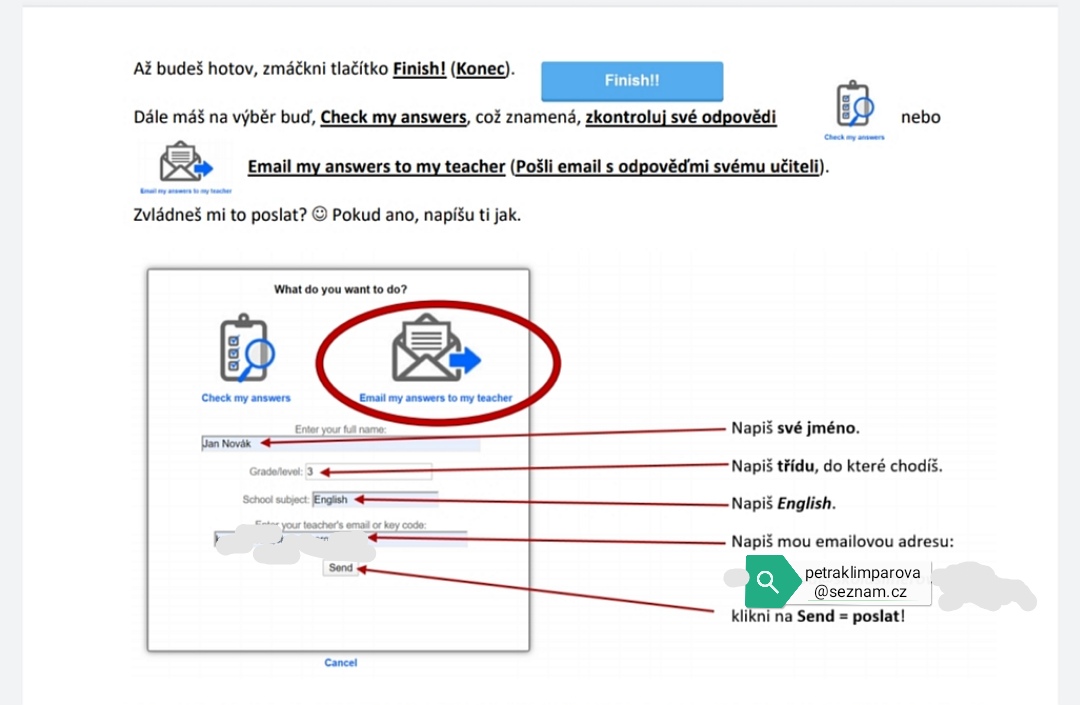 3, Opět si najdi tento odkaz na stránku https://www.liveworksheets.com/kt23546qj  1.cvičení je poslech , pusť si video o Albertu Einsteinovi a do mezer doplň buď letopočet nebo sloveso v minulém čase.Cvičení B, odpověz dle videa na otázky.Pak zopakuj postup jako u předchozího cvičení a odešli .4, 